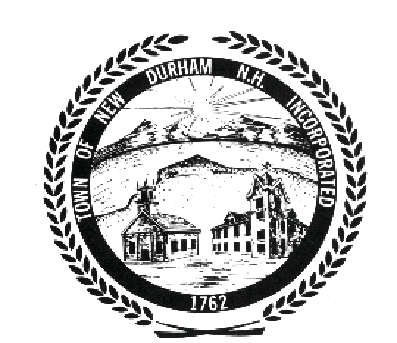 TOWN OF NEW DURHAMCapital Improvement Plan Advisory CommitteePublic Agenda- Monday, July 28, 2014Town Hall at 6:00 PMCall to Order  	Nominations for Chair and Vice ChairWalk Through of Police Department & Town Hall Set Meeting ScheduleAny Other BusinessNext MeetingAdjourn